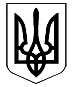 ВІДДІЛ ОСВІТИ, КУЛЬТУРИ, МОЛОДІ ТА СПОРТУВАПНЯРСЬКОЇ СЕЛИЩНОЇ РАДИ Вапнярський ЛІЦЕЙ № 2Вапнярської селищної радиВінницької області24240, Вінницька обл., Тульчинський р-н., смт. Вапнярка, вул. Шевченка, 56                                     тел (04350) 3 -17-08, email: vapzosh2@ukr.net_______________Витяг з протоколу № 3засідання педагогічної ради Вапнярського ліцею № 2 Вапнярської селищної ради Вінницької областівід 22.12.2023.Членів педради :    94Присутні:               94Відсутні :                 0Порядок денний:2.Слухали:                                                                     Оксана Редько – бібліотекар ліцею довела до відома присутніх, що  за спільною згодою учителів початкової школи і бібліотекарів здійснено вибір електронної версії підручників для 1 класів ліцею та гімназій-філій . Результати вибору електронних версій оригінал-макетів підручників для 1 класу закладів загальної середньої освіти, поданих на конкурсний відбір підручників (крім електронних) для здобувачів повної загальної середньої освіти і педагогічних працівників: -Математика. Воронцова Т., Пономаренко В., Лаврентьєва І., Хомич О. – 70 підручників для здобувачів освіти, 6 – для вчителів.-Українська мова. Буквар. Кравцова Н., Придаток О. -70 підручників для здобувачів освіти, 6 – для вчителів.Ухвалили:1.  Бібліотекарям закладів освіти:     1.1. Результати вибору електронних версій оригінал-макетів підручників для 1 класу закладів загальної середньої освіти оформити, оприлюднити на сайті.